PFO Timber Wolf Trample T-shirt Design Contest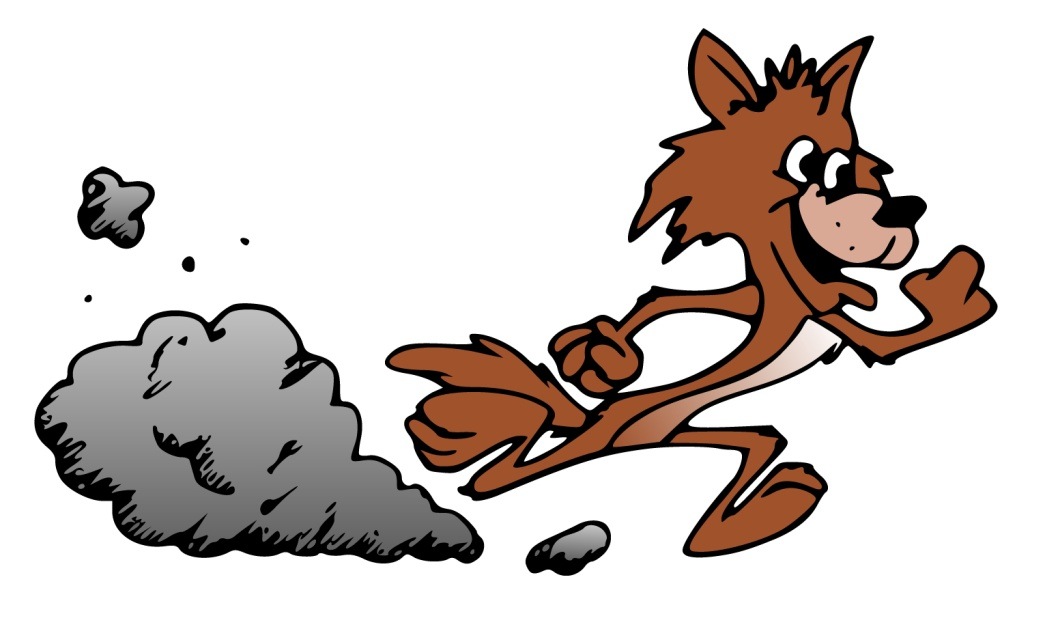 The Leopold Timber Wolf Trample fun run will be held May 9, 2020. We need your help to design this year’s t-shirt! Follow the rules below to create an awesome t-shirt design for our upcoming Timber Wolf Trample fun run!The winning artwork will be featured on the front of the 2020 Timber Wolf Trample t-shirt, available to all Trample participants who raise $15 or more.RULESUse a blank white piece of 8.5 x 11 paper (the size of this sheet). Only write, draw or color on one side of the page. The artwork must be in the portrait direction (like this sheet).Only the colors red, black and white may be used in your design. You do not have to use all the colors, but you cannot use additional colors.Only crayons or markers may be used for your design.Please double check all spelling.  Only correctly spelled entries can be chosen.Filled-in areas of your design must be filled in with solid color - no shading or gradient color, as it will not transfer to the t-shirt correctly.Entries must be turned in to classroom teachers or dropped off in the office by the end of school on March 26, 2020.  Late entries may not be eligible for voting.Contest is open to current Leopold students, Kindergarten-5th grade. You do not have to participate in the Trample to participate in the t-shirt design contest. This form must be filled out and stapled to your entry. Entries will be judged by our Parent Faculty Organization and students, and the winner will be announced the week of       April 20, 2020.This form and samples of past t-shirts, for idea purposes only, can also be found at www.leopoldpfo.org under Timber Wolf Trample.  Ask your teacher or email leopoldpfo@gmail.com with any questions.Please fill in the information below. Be sure to print neatly so we can read your information.Student’s first and last name: _______________________________________________________Student’s grade: __________________________________________________________________Student’s classroom teacher: _______________________________________________________Concurso de diseño de camiseta para el 
Timber Wolf Trample de la PFO 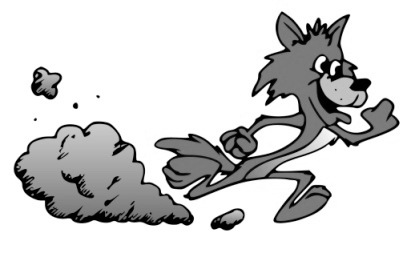 El Timber Wolf Trample de Leopold se celebrará el 9 de mayo del 2020. ¡Necesitamos su ayuda para diseñar la camiseta de este año! Siga las reglas para crear un impresionante diseño de la camiseta para nuestra próxima carrera del  Timber Wolf TrampleLa obra ganadora se presentará en la parte delantera de la camiseta del Timber Wolf Trample, disponible para todos los participantes que recauden $15.00 o más.REGLAS:1.   Utiliza un pedazo de papel blanco de 8.5 x 11 (el tamaño de esta hoja).Solamente escribe, dibuja o pinta en un lado de la hoja. La obra de arte debe estar en dirección vertical (como esta hoja).Solamente pueden utilizarse los colores rojo, negro y blanco en tu diseño. No tienes que usar todos los colores, pero no puedes usar colores adicionales. Solamente puedes utilizar crayolas o marcadores para tu diseño.Favor de verificar la escritura de las palabras. Sólo los diseños bien escritos serán escogidos.El llenado de las áreas de tu diseño debe rellenarse con un color sólido, no utilices color para  el sombreado o variantes del color, porque no se transferirán a la camiseta correctamente.Las propuestas deben ser entregadas a los maestros o puedes dejarlas en la oficina el 26 de marzo del 2020.  Los diseños entregados tarde tal vez no serán elegidos para votar.El concurso está abierto para todos los estudiantes actuales de Leopold, de kindergarten a 5° grado. No tienes  que participar en el Timber Wolf Trample para entrar al concurso de diseño.Esta forma debe llenarse y engraparse con tu propuesta.Las propuestas serán calificadas por nuestra organización de padres y profesores y estudiantes, y el ganador será anunciado la semana del 20 de abril del 2020.Esta forma y muestras de las camisetas anteriores, con el propósito de tener ideas, pueden encontrarse en www.leopoldpfo.org Timber Wolf Trample.  Pregunta a tus profesores o envía un correo a: leopoldpfo@gmail.com con cualquier pregunta.Por favor llena la siguiente información. Asegúrate de escribir bien para que podamos leer tu información.Nombre y apellido del estudiante: __________________________________________________Grado del estudiante: _____________________________________________________________Nombre de la maestra: ___________________________________________________________